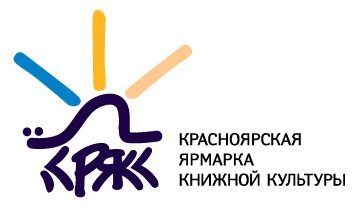 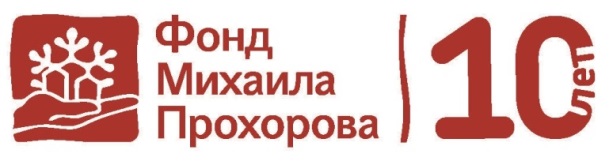 VIII Красноярская ярмарка книжной культуры.Культурная программа.МВДЦ «Сибирь», 31 октября 4 ноября 2014 г.31 октября, пятница31 октября, пятницаВремя, местоСобытие13.50–14.30 Холл«Цветы»Перформанс Liquid theatre (Москва).Представляет: Фонд Михаила Прохорова.14.00–14.30 ХоллТоржественное открытие14.00 – 18.30 Атриум«Король вдохновляет»Лабиринт или анти-игра. Творческая площадка для детей и взрослых.Представляет: Фонд Михаила Прохорова.14.30–16.00Клуб КРЯКК«Описание города»Круглый стол.Участники: Виктор Сонькин, Дмитрий Данилов, Виктор Вахштайн, Константин Богданов.Модератор – Галина Юзефович.Представляет: Фонд Михаила Прохорова.14.30–15.30 Сцена 1Тур ХейердалПрезентация биографии норвежского учёного и путешественника.Рагнар Квам, историк, писатель, журналист.Представляет: Посольство Норвегии при поддержке фонда «Норла».14.30–16.00 Сцена2Чемпионат по чтениюФинал Чемпионата по чтению вслух для старшеклассников.Ведущий: Михаил Фаустов.Представляет: «Межрегиональная Федерация Чтения» (Новосибирск). При поддержке Гете-Института в Новосибирске. 14.30–15.30Холл«Читаем вместе»Викторина-игра на знание литературных произведений. Розыгрыш книг.Представляет: журнал «Читаем вместе».15.00–16.30 Атриум«Книжный дизайн»: Иннокентий КелейниковО конкурсе современного книжного дизайна «ЖАР-КНИГА». Комментарии к выставке.Представляет: Фонд Михаила Прохорова.15.30–16.30Сцена 1«Семеро братьев»К 180-тилетию основоположнику финской литературы Алексиса Киви.Презентация романа и лекция о его творчестве и роли в финской литературе.Ведущий: Хелена Аутио-Мелони.Программа скандинавских стран.Представляет: Посольство Финляндии.15.30–17.00 Холл«Искусство в городской среде»Дискуссия.Участники: Мария Вейц, Алиса Прудникова, Полина Борисова.Представляет: Фонд Михаила Прохорова.16.00–18.00 Клуб КРЯККЛитературная премия «НОС»Открытые дебаты.Жюри: Дмитрий Кузьмин, Елена Гремина, Константин Богомолов, Ирина Саморукова.Эксперты: Владимир Мирзоев, Анна Наринская, Константин Богданов.Главная сцена.Представляет: Фонд Михаила Прохорова.16.00–17.00Сцена 2«Пип и его друзья»Обучающая игра для тех, кто учится читать, по одноименной книге Ю.Луговской.Ведущие: Макарова Анастасия, Москаленко Екатерина, Буга АннаПредставляет: издательство «Розовый жираф» (Москва).16.30–17.30Сцена 1«Развитие современного города: глобальные тенденции, действующие лица, перспективы»Лекция Александра Свердлова.Представляет: Фонд Михаила Прохорова.17.00–18.30 Атриум«Модель современной книги»Лекция Иннокентия Келейникова.Представляет: Фонд Михаила Прохорова.17.00 – 17.40Сцена 2«Только нас здесь не хватало»Выступление авторов с презентацией книгУчастники: Сергей Седов, Михаил Есеновский, Валентина Дегтева.Представляет: Фонд Михаила Прохорова.17.40–18.50Сцена 2«Пересечение интересов: авторы, родители, издатели»Круглый стол. Для родителей, авторов, издателей и библиотекарей.Представляет: Фонд Михаила Прохорова.17.00–18.00  Холл«Книга желаний»Презентация литературного проекта.Участники: Андрей Калинин, Сергей КалуженовПредставляет: Art-café AccentHoll (Красноярск).19.30 Красноярский молодежный театр ТЮЗул.Академика Вавилова, 25«Бабушки»Спектакль Театра «Практика» (Москва). Режиссер Светлана Кузнецова.Представляет: Фонд Михаила прохорова1 ноября, суббота1 ноября, субботаВремя, местоСобытие10.00 Остановка «Сопка» (СФУ)90х90Открытие экскурсионного маршрута.90 минут истории Красноярска на 90 автобусе, от мамонтов до наших дней.Представляют: Москульторг и Фонд Михаила Прохорова.10.00–18.00Большой зал переговоров«Библиотека в городе»Профессиональная программа для библиотекарей.Представляет: Фонд Михаила Прохорова.10.00–15.00 АтриумМастер-класс по созданию ЗИНов для фотографов и иллюстраторов Ведущий: Кирилл Савченков. Представляет: Фонд Михаила Прохорова.10.30–12.00 Клуб КРЯКК  SWISS MADE Презентация проекта  «Ex-Libris». Круглый стол об особенностях современного швейцарского литературного пространства.Передача библиотекам Красноярского края книг, среди которых особое место занимают издания современной швейцарского литературы. Представляет: При поддержке Швейцарского совета по культуре Pro Helvetia в рамках программы «Swiss Made в России. Обмен в сфере современной культуры 2013-2015».10.30–11.15ХоллСовременная норвежская литератураОбзор творчества популярных в России норвежских авторов и свежих переводов на русский язык.Участники: Ольга Дробот, Дина Ролл-Хансен.Представляет: Посольство Норвегии при поддержке фонда «Норла».11.00 – 18.30Атриум«Король вдохновляет»Лабиринт или анти-игра. Творческая площадка для детей и взрослых.Представляет: Фонд Михаила Прохорова.11.00–12.00 Сцена 1Новые форматы чтения: мультимедиа, лонгриды, будущее книгоизданияПрезентация «электрокнижного» направления «НЛО».Представляет: издательство «Новое литературное обозрение».11.00–12.00Сцена 2«Именинный спектакль Петсона и Финдуса»Театрализованное представление.Представляют: издательский дом «Albus Corvus/Белая ворона» (Москва) и Красноярская краевая филармония.11.30–12.30ХоллГуманитарный лекторийЛекция-дискуссия «Когда книги убивают. Протоколы сионских мудрецов: политическая сатира, ставшая зловещим культурным феноменом».Ведущий: Марина ЭберхардтПредставляет: КГПУ им. В.П. Астафьева, Кафедра всеобщей истории.12.00–12.50Сцена 2«Сказки про мальчика Лёшу»Презентация смешных, философских историй про сказочных королей,драконов, мальчика Лешу, лягушку Пипу и мам.Автор и ведущий: Сергей Седов.Представляет: Фонд Михаила Прохорова.12.00 – 13.00Dream Land,ТЦ «Изумрудный город» ул.Телевизорная, 1«Как воспитывать домашнего мамонта?»Ася Петрова представит серию книг для самых маленьких. Представляет: издательство «Поляндрия» (Санкт-Петербург).12.00–13.30Клуб КРЯКК«Париж в 1814-1848 годах. Повседневная жизнь»Презентация книги Веры Мильчиной.Модератор – И.Д. Прохорова. Представляет: издательство «Новое литературное обозрение».12.00–13.30Сцена 1«Частные лица»Поэтические чтения и разговоры. Участники: Иван Ахметьев, Дмитрий Кузьмин. Модератор – Линор Горалик.Представляет: Фонд Михаила Прохорова.12.30 – 14.00Сцена 1«Город: семиотика взгляда»Лекция Константина Богданова.Представляет: Фонд Михаила Прохорова.12.50–13.40Сцена 2«Где же ты, моя капуста?»Веселая презентация книг «Луна за диваном», «Где же ты, моя капуста?», «Ур-юр-выр» и других.Участники: Михаил Есеновский, Валентина Дегтева.Представляет: Фонд Михаила Прохорова.13.30–15.00Клуб КРЯКК«Поэт и гражданин: художественный язык в нехудожественной реальности»Круглый стол.Участники: Лев Рубинштейн, Александра Борисенко, Елена Гремина, Ирина Левонтина. Модератор – Галина ЮзефовичПредставляет: Фонд Михаила Прохорова.13.30 – 14.30Dream Land,ТЦ «Изумрудный город» ул.Телевизорная, 1«Именинный спектакль Петсона и Финдуса»Театрализованное представление.Представляют: издательский дом «Albus Corvus/Белая ворона» (Москва) и Красноярская краевая филармония.13.30–14.30Сцена 1SWISS MADEТворческая встреча с Вереной Штёссингер и Ольгой Козонковой. Презентация романа «Деревья остаются».Модератор – Святослав Городецкий.Представляет: При поддержке Швейцарского совета по культуре Pro Helvetia в рамках программы «Swiss Made в России. Обмен в сфере современной культуры 2013-2015».13.40–14.30Сцена 2«Нетерпеливые истории»Презентация книги Бернара Фрио (Франция). Встреча с автором.Ведущий и переводчик: Марина Кадетова.Представляет: издательский дом «Компас-Гид» (Москва).14.00 Киномечта ТЦ «Комсомолл»ул.Белинского, 8Программа КРЯКК.DOCFILMSInsideOutProject Представляет: Фонд Михаила Прохорова.14.00 – 15.00Холл«Литературная матрица»Презентация проекта. Ведущие: Ольга Тублина и Дмитрий Воденников.Представляет: издательство «Лимбус-пресс» (Санкт-Петербург).14.30–15.30Сцена 1«Городская повседневность: поведение в публичных местах»Лекция Виктора Вахштайна.Представляет: Фонд Михаила Прохорова.14.30–15.10Сцена 2«Птицы настоящие и сказочные»Мастер-класс по книгам «Птичьи сказки» Елены Бальзамо, «Год с ласточками» и «Год с воробьями» Томаса Мюллера.Ведущий: Михаил ШатинПредставляют: издательства «Форум» и «Редкая птица» (Москва).15.00 – 16.00Dream Land,ТЦ «Изумрудный город» ул.Телевизорная, 1«Полеш открывает музей»Встреча с писателем Осхиль Канстад Юнесен (Норвегия). Куратор: Евгения Тамарченко. Переводчик: Ольга Дробот.Представляет: издательство «Пешком в историю» (Москва).15.00–16.30ХоллЧемпионата по чтениюПолуфинал. Представляют: «Межрегиональная Федерация Чтения» при поддержке Гете-Института в Новосибирске. 15.00–16.30 Атриум«Графические романы на социальные темы»Лекция Дмитрия Яковлева.Представляет: Фонд Михаила Прохорова.15.00–17.00 Клуб КРЯККДНК. День 1Пьеса Анри Бейлера «Бей-беги»Режиссер: Антон Безъязыков.После читки – дискуссия.Эксперты:  Ирина Прохорова, Константин Богомолов, Дина Годер.Модератор: Оксана Ефременко.При поддержке Швейцарского совета по культуре Pro Helvetia в рамках программы «Swiss Made в России. Обмен в сфере современной культуры 2013-2015».15.10 – 15.50Сцена 2«Волки на парашютах»Презентация сборника рассказов «Волки на парашютах» и книги «Чувства, у которых болят зубы».Ведущий: автор Ася Петрова.Представляет: издательский дом «Компас-Гид» (Москва).15.30–17.00 Сцена 1SWISS MADEПрогулка по швейцарской литературе.Презентация книги Роберта Вальзера «Прогулка», перевод и предисловие Михаила Шишкина.Участники: Михаил Шишкин и Наталия Бакши (РГГУ)При поддержке Швейцарского совета по культуре Pro Helvetia в рамках программы «Swiss Made в России. Обмен в сфере современной культуры 2013-2015».15.50 –16.30 Сцена 2Сторителлинг по книге Роальда Даля «Ведьмы»Мастер-класс Ольги Патрушевой.Представляет: издательство «Самокат» (Москва).16.00 – 17.00Dream Land,ТЦ «Изумрудный город» ул.Телевизорная, 1К вам пришел Рагнар КвамНорвежский журналист и писатель Рагнар Квам расскажет о Туре Хейердале и полярных исследователях Нансене и Амундсене. Представляет: Посольство Норвегии.16.30–17.10Сцена 2«Удивительные дома мира»Интерактивное чтение книги и мастер-класс для детей. Ведущий: Ольга Дворнякова. Представляет: издательство «Настя и Никита» (Москва).16.30–18.00Атриум«Создание персонажа комикса»Мастер-класс Владимира Лопатина. Представляет: Фонд Михаила Прохорова.16.30 – 18.00Холл«Город как инновационная творческая лаборатория. Дизайн для жизни, коммуникации и творчества». Лекция Кристиана Пага (Дания).Представляет: Фонд Михаила Прохорова.17.00 Киномечта ТЦ «Комсомолл» ул.Белинского, 8Программа КРЯКК.DOCFILMS«Человеческий Масштаб»Представляет: Фонд Михаила Прохорова.17.00–18.00 Dream Land,ТЦ «Изумрудный город» ул.Телевизорная, 1«Сказки про мальчика Лёшу»Презентация смешных, философских историй про сказочных королей,драконов, мальчика Лешу, лягушку Пипу и мам.Автор и ведущий: Сергей Седов.Представляет: Фонд Михаила Прохорова.17.00–18.00 Клуб КРЯКККонстантин БогомоловТворческая встреча с режиссером.Модератор – Дина Годер.Представляет: Фонд Михаила Прохорова.17.10–17.40Сцена 2«Азбука современности»Мастер-класс в рамках одноименной выставки фотопроектов.Ведущий: Евгения Иголкина.Представляет: «Твори-Гора» (Красноярск).17.40 – 18.40Сцена 2Язык антиутопий	Дискуссия на основе книги Лоис Лоури «Дающий».Ведущие: Анастасия Макарова, Екатерина Москаленко, Анна Буга.Представляет: издательство «Розовый жираф» (Москва).17.00–18.00Сцена 1Дмитрий ДаниловТворческая встреча с писателем и журналистом.Модератор – Линор Горалик.Представляет: Фонд Михаила Прохорова.18.00–19.00Dream Land,ТЦ «Изумрудный город» ул.Телевизорная, 1«Где же ты, моя капуста?»Презентация книг «Луна за диваном», «Где же ты, моя капуста?», «Ур-юр-выр».Представляет: Фонд Михаила Прохорова.19.00–21.00 Красноярская краевая филармония, МКЗпр.Мира, 2бAuthentic Light ОrchestraКонцертная программа.Представляет: Фонд Михаила Прохорова.20.00–02.00 Красноярский музейный центр, пл.Мира, 1Музейная ночь «РИЗОМА»Программа «УрбанАрт: энциклопедия уличных искусств» от Красноярской ярмарки книжной культуры.2 ноября, воскресенье2 ноября, воскресеньеВремя, местоСобытие10.00 – 22.00 Сопка – ДК «Крастэц»90х90Экскурсионный маршрут. 90 минут истории Красноярска на 90 автобусе, от мамонтов до наших дней.Представляют: Москульторг и Фонд Михаила Прохорова.10.00–18.00Большой зал переговоров«Библиотека в городе»Профессиональная программа для библиотекарей.Представляет: Фонд Михаила Прохорова.10.00–15.00АтриумМастер-класс по созданию ЗИНов для фотографов и иллюстраторов Ведущий: Кирилл Савченков. Представляет: Фонд Михаила Прохорова.10.00 – 11.00 ХоллИстория русской филателииЛекция и мастер-класс.Представляет: ФГУП «Почта России».10.30–11.30Клуб КРЯКККонференция Британского советаДень 1. Дискуссия «Историческая литература: правда или вымысел?».Участники: Пол де Куинси, Хелен Данмор.Представляет: Британский совет.11.00 – 18.30Атриум«Король вдохновляет»Лабиринт или анти-игра. Творческая площадка для детей и взрослых.Представляет: Фонд Михаила Прохорова.11.00–12.30Сцена 1«Литературный фестиваль как городское событие»Круглый стол.Участники: Ирина Прохорова, Борис Куприянов, представители фестиваля Умео (Швеция).Представляет: Фонд Михаила Прохорова.11.00–12.00Сцена 2«Сказки из разных карманов»Спектакль-концерт для артиста с куклами.Представляет: Московский областной государственный театр кукол.11.00–12.00Холл«Материалы IV Конференции Исследователей Территории (КИТ): Архив и «поле» 2013 года».Презентация книги.Ведущий: Лариса Стрючкова.Представляет: издательство «Апекс» (Норильск).11.30 – 12.30Клуб КРЯКК«Городская жизнь как ресурс»Лекция Кристоффера Вайса (Дания). Программа скандинавских стран.Представляет: Фонд Михаила Прохорова.12.00–13.00Сцена 2«Полеш открывает музей»Встреча с писателем Осхиль Канстад Юнесен (Норвегия). Куратор: Евгения Тамарченко. Переводчик: Ольга Дробот.Представляет: издательство «Пешком в историю» (Москва).12.30–14.00Клуб КРЯККSWISS MADEТворческая встреча с писателем Михаилом Шишкиным.Модератор – Ирина Прохорова.Представляет: При поддержке Швейцарского совета по культуре Pro Helvetia в рамках программы «Swiss Made в России. Обмен в сфере современной культуры 2013-2015».12.30–14.00Сцена 1«Российский нон-фикшн: почему он есть, но его нет»Круглый стол.Участники: Виктор Сонькин, Вера Мильчина, Николай Кононов.Модератор –  Галина Юзефович.Представляет: Фонд Михаила Прохорова.12.00–13.00Холл Гуманитарный лекторийЛекция-дискуссия «Атлантида: от утопии Платона к современному мифу».Ведущий: Дмитрий Зайцев Дмитрий.Представляет: КГПУ им. В.П. Астафьева, Кафедра всеобщей истории.13.00 – 14.30Dream Land,ТЦ «Изумрудный город» ул.Телевизорная, 1«Отмечаем великий день рождения – Туве Янссон 100 лет»Лекция Аллы Богомоловой о творчестве писательницы, автора всемирно известных произведений о Муми-Тролях. Показ мультфильма.Представляет: Посольство Финляндии.14.00–15.30Сцена 1«Частные лица»Поэтические чтения и разговоры. Участники: Николай Звягинцев, Демьян Кудрявцев. Модератор: Линор ГораликПредставляет: Фонд Михаила Прохорова.13.00–13.40Сцена 2«Кот Ланселот»Презентация книги Марины Аромштам.Ведущая: автор Марина Аромштам.Представляет: издательский дом «Компас-Гид» (Москва).13.00–14.00Холл«Партнерства для эффективного развития города»Лекция Кристиана Пага (Дания).Представляет: Фонд Михаила Прохорова.13.45–14.45 Сцена 2К вам пришел Рагнар КвамНорвежский журналист и писатель Рагнар Квам расскажет о норвежскихполярных исследователях.Представляет: Посольство Норвегии.14.00Киномечта ТЦ «Комсомолл» ул.Белинского, 8Программа КРЯКК.DOCFILMSОперация «Дикая природа»Представляет: Фонд Михаила Прохорова.14.00–16.00Клуб КРЯККДНК. День 2Сборник НЛО «Забытые пьесы 1920-1930-х годов».Пьеса «Ложь» А.Афиногенов.Режиссер: Олег Рыбкин.После читки – дискуссия.Эксперт: Ирина Прохорова.Модератор: Оксана Ефременко.Представляет: Фонд Михаила Прохорова и издательство «Новое литературное обозрение» (Москва).14.00–15.30ХоллПрограмма для журналистовМастер-класс Николая Кононова «Стратегии выживания независимого журналиста и электронного медиа».Представляет: Фонд Михаила Прохорова.14.30 – 15.30Dream Land,ТЦ «Изумрудный город»Ул.Телевизорная, 1«Приключения озорного мышонка»Презентация книги Юдит Берг (Венгрия) и встреча с автором.Ведущий и переводчик Марина Кадетова.Представляет: издательский дом «КомпасГид» (Москва). 15.00–17.00Атриум«Книжный дизайн: между современным искусством и массмаркетом»Дискуссия. Участники: Ноэль Леу, Меги Зумстайн, Егор Ларичев, Иван Величко, Стас Жицкий.Модератор Михаил Калужский.Представляет: Фонд Михаила Прохорова.15.00 – 16.00Сцена 2«Суд над супергероями»Интеллектуальное ток-шоу.Обвиняемые: Супермен, Бэтман, Железный человек, Халк, Росомаха и другие.Судья, ведущий процесса: Константин Мильчин.Представляет: Информационный центр по атомной энергии (Красноярск).15.30 – 16.30Dream Land,ТЦ «Изумрудный город»Ул.Телевизорная, 1«Нетерпеливые истории»Презентация книги Бернара Фрио (Франция). Встреча с автором. Ведущий и переводчик: Ася Петрова.Представляет: издательский дом «КомпасГид» (Москва).15.30–17.00Холл«Публичные пространства и структурный дизайн в городе»Лекция Александра Свердлова.Представляет: Фонд Михаила Прохорова.16.00 – 16.40Сцена 2«Очень голодная гусеница»Творческая игра по книге Эрика Карла.Представляет: издательство «Розовый жираф» (Москва).16.00–17.30 Клуб КРЯКК«Вперёд – в прошлое: как мы переосмысливаем историю»Круглый столУчастники: Лев Рубинштейн, Марина Степнова, Михаил Шишкин, Хелен Данмор.Модератор — Константин МильчинПредставляет: Фонд Михаила Прохорова.16.40 – 17.30Сцена 2«Приключения озорного мышонка»Презентация книги Юдит Берг (Венгрия) и встреча с автором.Ведущий и переводчик Марина Кадетова.Представляет: издательский дом «КомпасГид» (Москва).15.30–16.30Сцена 1«Город и связь времен. Рим и его вечные памятники»Лекция Виктора Сонькина.16.30–17.30Сцена 1«Оксфорд в жизни и в литературе: сказка, роман, детектив»Лекция Александры Борисенко.Представляет: Фонд Михаила Прохорова.17.00Киномечта ТЦ «Комсомолл»ул.Белинского, 8КРЯКК.DOCFILMSФильм Леонида Парфёнова «Цвет нации».Встреча с режиссеромПредставляет: Фонд Михаила Прохорова.17.00 – 18.00Dream Land,ТЦ «Изумрудный город»Ул.Телевизорная, 1«Сказки из разных карманов»Спектакль-концерт для артиста с куклами.Представляет: Московский областной государственный театр кукол.17.00–18.30 Атриум«Книжный дизайн»Круглый стол.Участники: Дмитрий Яковлев, Валерия Ветошкина, Кирилл Савченков, Владимир Лопатин, Варвара Помидор.Представляет: Фонд Михаила Прохорова.17.00 – 18.00Холл«Генерал Краснов. Монархическая трагедия»Презентация исторического исследования Станислава Зверева.Модератор: Николай Истомин.Представляет: издательство «Тренд» (Красноярск).17.30 – 18.20Сцена 2«Сахарный ребёнок» Презентация книги Ольги Громовой и встреча с автором.Ведущий: Марина Кадетова.Представляет: издательский дом «Компас-Гид» (Москва).18.00–20.00Клуб «Эра», ул.Дубровинского, 1аThe bestВсероссийский поэтический слэм. Представляет: Фонд Михаила Прохорова.19.00–21.00 Красноярская краевая филармония, БКЗпр.Мира, 2бРоссийский национальный оркестр. Дирижер М.Плетнев. Солист Симон Трпчески (Македония фортепьяно)Музыкальная программаПредставляет: Фонд Михаила Прохорова.20.00–01.00 Клуб «Эра», ул.Дубровинского, 1а«Кулик-фест»Фестиваль современной Сибирской музыки. День 1-й.3 ноября, понедельник3 ноября, понедельникВремя, местоСобытие10.00 – 22.00 Сопка – ДК «Крастэц»90х90Экскурсионный маршрут. 90 минут истории Красноярска на 90 автобусе, от мамонтов до наших дней.Представляют: Москульторг и Фонд Михаила Прохорова.10.00–15.00АтриумМастер-класс по созданию ЗИНов для фотографов и иллюстраторов Ведущий: Кирилл Савченков. Представляет: Фонд Михаила Прохорова.10.00-12.00ХоллПрезентация проектных идей участников Открытой школы городских изменений. Представляют: Фонд Михаила Прохорова, MitOst, КРМОО «Интерра».10.00–11.00Клуб КРЯКККонференция Британского советаДень 2. Дискуссия «Поэзия войны: хороший солдат – это хороший поэт?». С участием британской поэтессы Имтиаз Дхакер.Представляет: Британский совет.10.00 – 11.00Сцена 1«Город между строк»Издательская практика в пространстве современного города.Ведущий: Эдуард Кубенский.Представляет: издательство ТАТЛИН (Екатеринбург).11.00 – 18.30Атриум«Король вдохновляет»Лабиринт или анти-игра. Творческая площадка для детей и взрослых.Представляет: Фонд Михаила Прохорова.11.00–12.00Сцена 1SWISS MADEИрена Брежна. Презентация романа «Неблагодарная чужестранка». Модератор Святослав Городецкий.Представляет: При поддержке Швейцарского совета по культуре Pro Helvetia в рамках программы «Swiss Made в России. Обмен в сфере современной культуры 2013-2015».11.00–12.00 Сцена 2«Верхом на драконе»Спектакль-фантазия. Режиссер Андрюс Даряла.Представляет: Красноярская краевая филармония.11.00 – 12.00Клуб КРЯКК«Приходят слова, уходят слова…»Лекция Ирины Левотиной о том, как меняется наш язык.Представляет: Фонд Михаила Прохорова.12.00–13.30Клуб КРЯККЛеонид Парфёнов Встреча с читателями. Презентация нового тома «Намедни».Представляет: Фонд Михаила Прохорова.12.00–12.50 «Как воспитывать домашнего мамонта?»Ася Петрова представит серию книг для самых маленьких. Представляет: издательство «Поляндрия» (Санкт-Петербург).12.00–13.00ХоллГуманитарный лекторийЛекция-дискуссия «Великая и таинственная Гиперборея. Повод, или нужда для гордости?»Ведущий: Дмитрий Григорьев.Представляет: КГПУ им. В.П. Астафьева, Кафедра всеобщей истории.12.00-13.30Сцена 1«Частные лица»Поэтические чтения и разговоры.Участники: Лев Рубинштейн, Полина Барскова.Модератор: Линор Горалик. Представляет: Фонд Михаила Прохорова.13.30 – 14.30Сцена 1«Безбожный переулок»Презентация романа Марины Степновой.Представляет: Фонд Михаила Прохорова.12.50–13.40Сцена 2«Знакомьтесь, аисты!»Прикладной мастер-класс. Ведущий: Наташа Клёвушкина. Представляет: издательский дом «Albus Corvus/Белая ворона» (Москва). 13.00–14.00Сцена 1«Включить города. Технологии работы с местным сообществом»Лекция Николая Прянишникова.Представляет: Фонд Михаила Прохорова.13.30–14.30 Клуб КРЯККПрезентация собрания сочинений Д.А. ПриговаОткрытая-дискуссия-интервью. Участники: Сергей Шаповалов, Мария Голованивская.Представляет: издательство «Новое литературное обозрение» (Москва).13.50 – 15.00Сцена 2«Что значит написать хорошее эссе о прочитанной книге»Круглый стол для школьников 10-15 лет, родителей, педагогов.Ведущий: Марина Аромштам Представляет: Интернет-журнал «Папмамбук» (Москва).14.00 Киномечта ТЦ «Комсомолл», ул.Белинского, 8КРЯКК.DOCFILMS«Территория свободы»Встреча с режиссером фильма Александром Кузнецовым.Представляет: Фонд Михаила Прохорова.14.00–15.00Холл«Город и человеческий потенциал»Лекция Геннадия Блинова.Представляет: Фонд Михаила Прохорова.14.30–16.30Клуб КРЯККДНК. День 3«В сапоге у бабушки играл фокстрот» Сиркку Пелтола.После читки – дискуссия.Режиссер: Сергей Чехов.Эксперты: Ирина Душкова, Хелена Аутио-Мелони. Модераторы: Оксана Ефременко, Олег Рыбкин.При поддержке Посольства Финляндии.14.30–16.00Сцена 1«Частные лица»Поэтические чтения и разговоры. Участники: Дмитрий Воденников и Евгения Лавут.Модератор: Линор Горалик.Представляет: Фонд Михаила Прохорова.15.00–16.30Холл«Территориальный маркетинг: для жителей, для туристов, для бизнеса»Открытая дискуссия.Участники: Алексей Чечулин, Кристиан Паг (Дания), Геннадий Блинов, Мария Головонивская.Представляет: Фонд Михаила Прохорова.15.00–16.00АтриумРисованные историиДетский мастер-класс по книге «Простодурсен: зима от начала до конца» Руне Белсвика. Ведущий: Варвары Помидор.Представляет: издательство «Самокат» (Москва).15.00 – 15.40Сцена 2«Кто не умер, танцуйте диско»Ася Петрова представит книгу, состоящую из двух подростковых повестей. Представляет: издательский дом «Компас-Гид» (Москва).Вторая сцена15.40–16.20Сцена 2«Волшебный зоопарк»Познавательно-развлекательное занятие по одноименной книге. Ведущий: Ольга Дворнякова.Представляет: издательство «Настя и Никита» (Москва).16.00–18.00Сцена 1Программа для журналистовМастер-класс по репортажной журналистике. Презентация книг Елены Костюченко «Условно ненужные» и Олеси Герасименко «Неединая Россия».Представляет: Фонд Михаила Прохорова.16.00–17.30Атриум«Малотиражные издания и фотография. От фанзина к книге»Публичная лекция Кирилла Савченкова.Представляет: Фонд Михаила Прохорова.16.20–17.00Сцена 2«Простодурсен. Зима от начала до конца»Интерактивный спектакль и мастер-класс по книге норвежского писателя Руне Белсвика.Ведущие: Анна Куненкова, Варвара Помидор, Ольга Патрушева.Представляет: издательский дом «Самокат» (Москва).16.30–18.00Клуб КРЯКК«Культурная миграция: как граждане мира меняют культурный ландшафт территорий»Круглый стол.Участники: Ирена Брежна (Швейцария), Полина Барскова (США).Модератор: Константин Мильчин.Представляет: Фонд Михаила Прохорова.16.30 – 18.00Холл«Красноярск в литературных биографиях»Круглый стол. Презентация трилогии Рены Яловецкой и книги Леонтия Ронина.Представляет: Фонд Михаила Прохорова.17.00 Киномечта ТЦ «Комсомолл», ул.Белинского, 8КРЯКК.DOCFILMS«Элегия по маяку»Творческая встреча с режиссером фильма Доминик де Рива.Представляет: Фонд Михаила Прохорова.17.00 – 18.40 Сцена 2«Отмечаем великое день рождение – Туве Янссон 100 лет»Лекция Аллы Богомоловой о творчестве писательницы, автора всемирно известных произведений о Муми-Тролях. Показ мультфильма.Представляет: Посольство Финляндии.19.00–20.00Красноярский молодежный театр ТЮЗ, ул.Академика Вавилова, 25«Пыль»Спектакль танцевального театра Инбаль Пинто и Авшалома Поллака (Израиль).Представляет: Фонд Михаила Прохорова.20.00–01.00 Клуб «Эра»Ул.Дубровинского, 1а«Кулик-фест»Фестиваль современной Сибирской музыки. День 2-й.Представляет: Фонд Михаила Прохорова.4 ноября, вторник4 ноября, вторникВремя, местоСобытие10.00 – 22.00 Сопка – ДК «Крастэц»90х90Экскурсионный маршрут. 90 минут истории Красноярска на 90 автобусе, от мамонтов до наших дней.Представляют: Москульторг и Фонд Михаила Прохорова.10.00-11.00Холл«Сказания о Сибири и Дальнем Востоке»Презентация публицистического проекта.Участники: Наталья Толстикова, Наталья Воробьева.Представляет: издательство «Буква Статейнова».10.30–11.30Клуб КРЯКККонференция Британского советаДень 3. «Конфликт в литературе». Дискуссия с участием британского писателя Найджела Фарндейла.Представляет: Британский совет.10:30 – 12:00Атриум«Нити Красноярска»Презентация проекта.Ведущий: Мария Кузема.Представляет: Фонд Михаила Прохорова.11.00 – 15.30Атриум«Король вдохновляет»Лабиринт или анти-игра. Творческая площадка для детей и взрослых.Представляет: Фонд Михаила Прохорова.11.00-12.30Холл«Нишевые социально-культурные проекты»Круглый стол.Участники: Катрина Меньшикова, Борис Куприянов, Ирина Душкова.Представляет: Фонд Михаила Прохорова.11.00 – 12.00Сцена 1«Весна варваров»Презентация дебютного романа швейцарского писателя. Йонас Люшер. При поддержке Гёте-института и Швейцарского совета по культуре Pro Helvetia в рамках программы «Swiss Made в России. Обмен в сфере современной культуры 2013-2015».11.00 – 12.00Сцена 2«Смелая мама»Программа мультфильмовКуратор: Дина Годер.Представляет: Большой фестиваль мультфильмов. 11.30–13.00Сцена 1«Современный город в микроисториях»Дискуссия.Участники: Ирина Прохорова, Олег Паченков, Оксана Запорожец.Представляет: Фонд Михаила Прохорова.12.00–13.00Сцена 2«Пять плюс»Читка пьесы.Артисты: Красноярский театр кукол.Ведущий: Владимир Гусаров.Представляет: Красноярский театр кукол.Вторая сцена12.00 – 13.30 АтриумВарвара ПомидорТворческая встреча с автором рисованных историй.Представляет: Фонд Михаила Прохорова.12.00–13.00Сцена 1SWISS MADEПрезентация книги  «Песчаные люди Шойны» Доминик де Рива.При поддержке Швейцарского совета по культуре Pro Helvetia в рамках программы «Swiss Made в России. Обмен в сфере современной культуры 2013-2015».12.30–13.30ХоллВысшая школа экономики представляетПрезентация книг издательского дома Ведущий: Александр Бикбов.Представляет: издательский дом «Высшая школа экономики» (Москва).13.00 – 14.00Сцена2«Апельсинные корки»Мастер-класс по стихотворчеству. По мотивам стихов Марии Моравской. Ведущий: Анна Куненкова-Боголюбская.Представляет: издательство «Август» (Москва).13.00–14.30Клуб КРЯКК«Креативные индустрии в России и за рубежом»Лекция Катрины Меньшиковой.Представляет: Фонд Михаила Прохорова.13.30 –15.00ХоллИздательство «Теревинф» приглашаетПрезентация творчества поэта и библеиста Д.В.Щедровицкого, поэта и драматурга Е.Г.Степанян.Представляет: издательство «Теревиньф» (Москва).13.00-14.00Клуб КРЯКК«Город и Мода»Лекция Людмилы Алябьевой.Представляет: журнал «Теория моды».14.00–16.00Клуб КРЯКК«Дресс-код: город»Конкурс-дефиле молодых дизайнеров.Представляет: журнал «Теория моды».14.00–15.00 Сцена 2«Чувства, у которых болят зубы»Ася Петрова представляет книгу рассказов.Представляют: издательский дом «Компас-Гид» (Москва).Вторая сцена14.00–15.30Атриум«Развитие сюжета комикса»Мастер-класс по книжному дизайну Владимира Лопатина.Представляет: Фонд Михаила Прохорова.14.30 – 16.00Сцена 1«Краудсорсинг и вовлечение массовой аудитории в поддержку проектов по изменению городской среды»Лекция Алексея Чечулина.Представляет: Фонд Михаила Прохорова.15.00–16.00Холл«Лица улиц»Презентация книги о Норильске.Участники: Светлана Гунина, Александр Харитонов.Представляет: рекламное агентство «Кактус» (Норильск).15.00 – 16.00Сцена 2«Лед и камень»Подведение итогов художественного конкурса.Представляют: Музей геологии центральной Сибири и Краевая детская библиотека.16.00–16.30ХоллТоржественное закрытие VIII Красноярской ярмарки книжной культуры18.00–20.00Красноярский государственный театр оперы и балетаУл.Перенсона, 2«Времена Года»Спектакль театра «Балет Москва»Представляет: Фонд Михаила Прохорова.20.00–22.00бар-ресторан «Облака», ТРЦ «Июнь»Ул.Партизана Железняка, 23«Как стрижи»Кабарэ-бэнд «Серебряная свадьба» (Беларусь)Представляет: Фонд Михаила Прохорова.